REHABILITÁCIÓS MEDICINA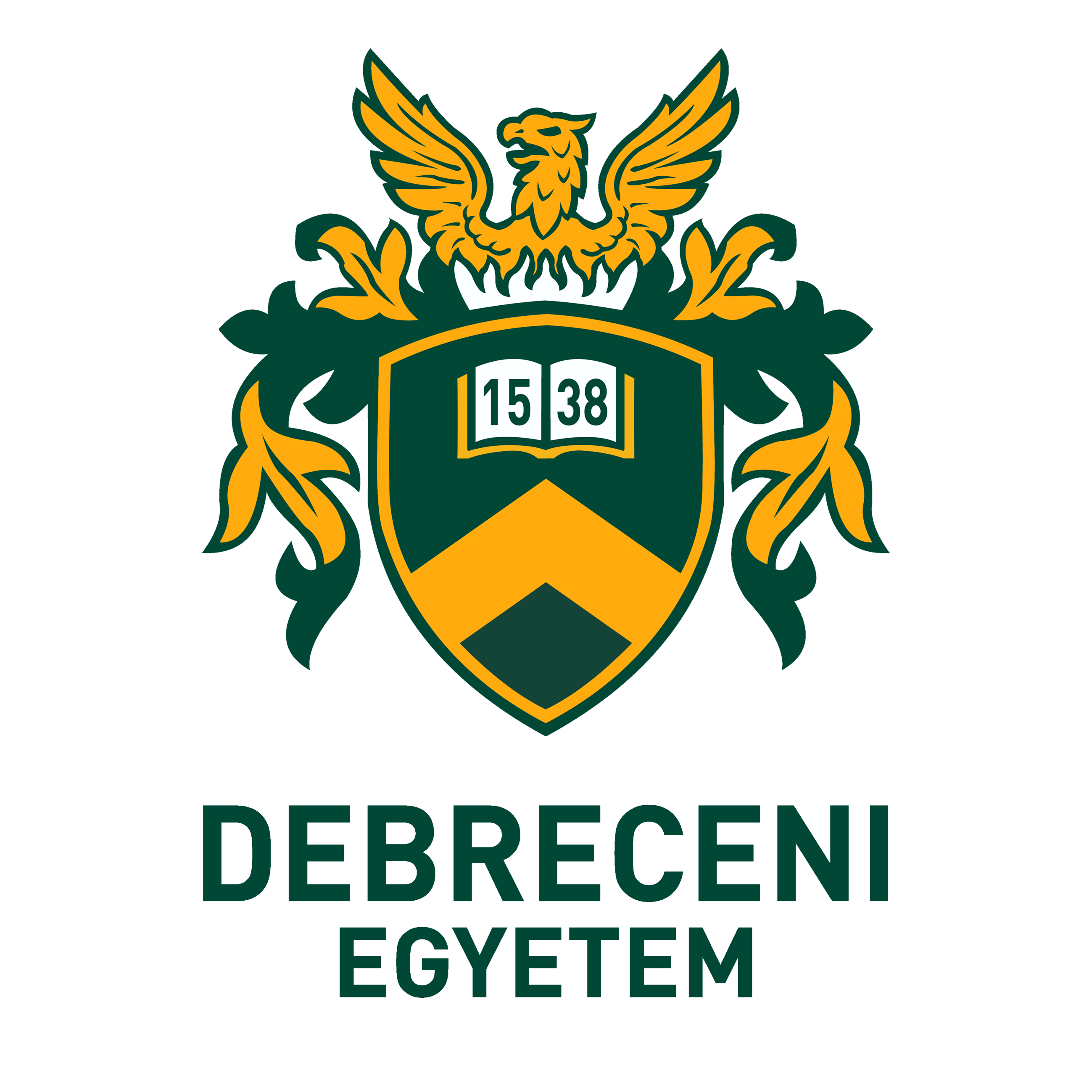 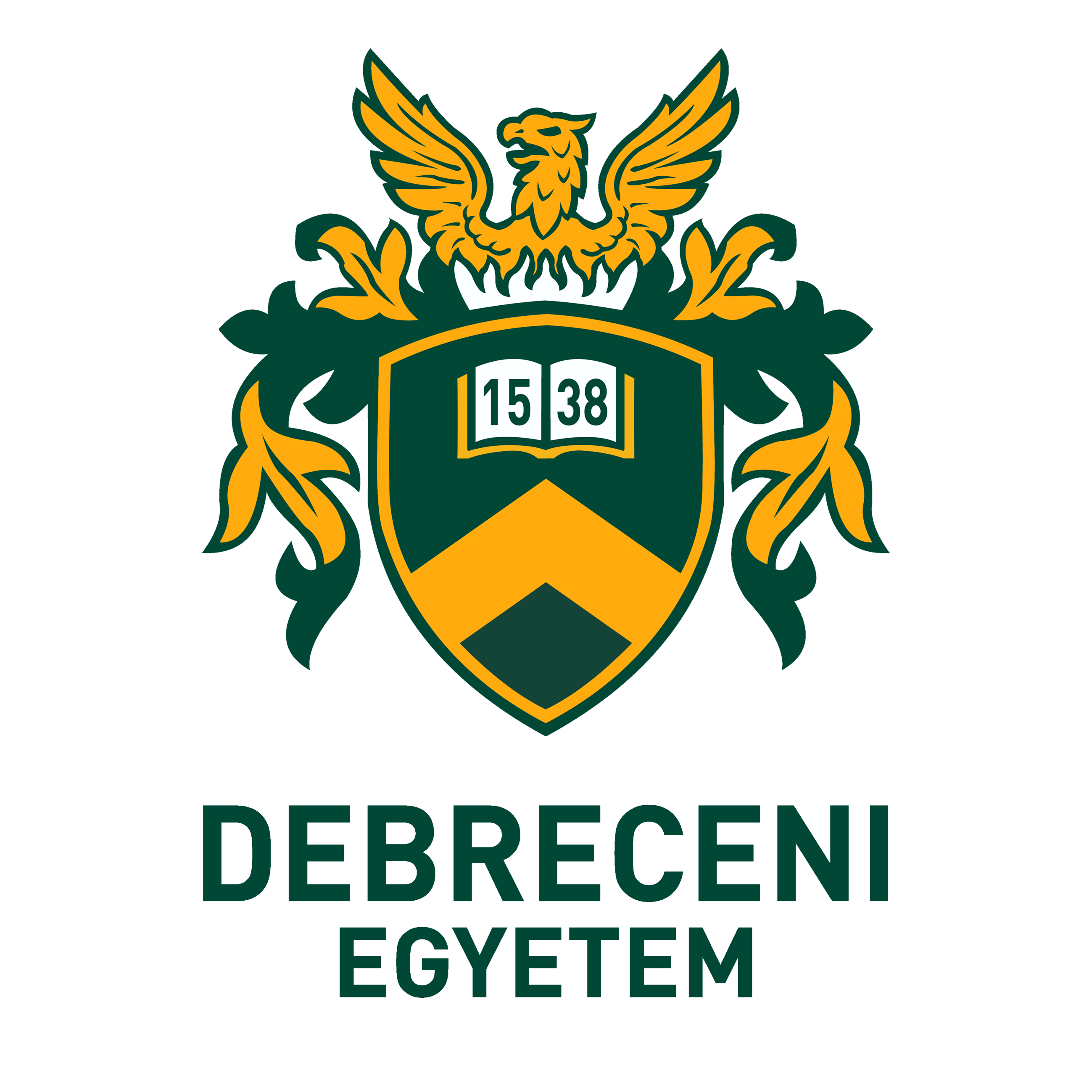 SZAKORVOS KÉPZÉS BEAVATKOZÁSOKRA VONATKOZÓ KÖVETELMÉNYRENDSZEREA szakképzés időtartama: 52 hó     A szakképzési időtartam alatt teljesítendő részvizsgák száma: 2 dbA 2022. szeptember 1.-től hatályos 22/2012. (IX.14.) EMMI rendeletben meghatározott, a szakvizsga letételéhez szükséges beavatkozások listája:Az első részvizsga letételéhez előirt beavatkozások, tevékenységek: A második részvizsga letételéhez előirt beavatkozások, tevékenységek: Szakvizsgáig teljesítendő tevékenységek, feladatok:Külön beavatkozási lista tartozik a sürgősségi betegellátó osztályon, a mentőszolgálatnál töltendő gyakorlat, valamint az intenzív terápiás osztályon letöltendő gyakorlatokhoz, ezért amennyiben a képzés tartalmazza ezeket az elemeket, úgy a honlapon elérhető külön beavatkozási listákon szereplő elemeket is teljesíteni és igazolni szükséges.Tevékenység, beavatkozás megnevezéseSzintezésSzintezésSzintezésSzintezésSzintezésTevékenység, beavatkozás számaEgyetemi klinikán kívül, akkreditált képzőhelyen is elvégezhetőTevékenység, beavatkozás megnevezéseI.II.III.IV.V.Tevékenység, beavatkozás számaEgyetemi klinikán kívül, akkreditált képzőhelyen is elvégezhetőBetegvizsgálat, fizikális diagnosztika, állapotfelmérésX50XEKG értékeléseX30XSürgősségi állapot észleléseX30XKonzílium kéréseX30XAlapdiagnosztika kéréseX30XDokumentáció vezetése, betegfevételi, dekurzus vezetése, zárójelentés írásaX50XBeteg áthelyzéseX10XAlapszintű újraélesztésX10XTevékenység, beavatkozás megnevezéseSzintezésSzintezésSzintezésSzintezésSzintezésTevékenység, beavatkozás számaEgyetemi klinikán kívül, akkreditált képzőhelyen is elvégezhetőTevékenység, beavatkozás megnevezéseI.II.III.IV.V.Tevékenység, beavatkozás számaEgyetemi klinikán kívül, akkreditált képzőhelyen is elvégezhetőBetegvizsgálat, dokumentációX100XFunkcionális felmérésX30XRehabilitációs terv készítéseX30XAmbuláns vizsgálatX30XDokumentációk vezetése (kórlap, lázlap, zárójelentés írása, ambuláns vélemény írása)X100XKonzíliumok szervezéseX30XTevékenység, beavatkozás megnevezéseSzintezésTevékenység, beavatkozás számaRehabilitációs szemléletű beteg ellátás Rehabilitációs Ellátási Program szerintI.150Rehabilitációs betegvizsgálatI.150Funkcionális felmérés, funkcionális skálák ismerete, FNO használataI.150Rehabilitációs terv készítéseI.150Rehabilitáció eredményességének értékeléseI.150Konzílium adása más osztályokon,I.30Rehabilitációs ambulancián betegellátásI.100Rehabilitációs team vezetéseI.50Rehabilitáció eszköztárának használatI.50Gyógyászati segédeszköz rendeléseI.50Ügyelet ellátása rehabilitációs osztályonI.50